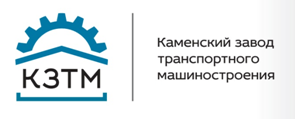 ЛИСТ ТЕХНИЧЕСКИХ ДАННЫХ  Прессматериал  АГ-4В ГОСТ 20437-89Внешний вид:  гранулы неправильной формы, экструдированный  (в виде круглых отрезков ).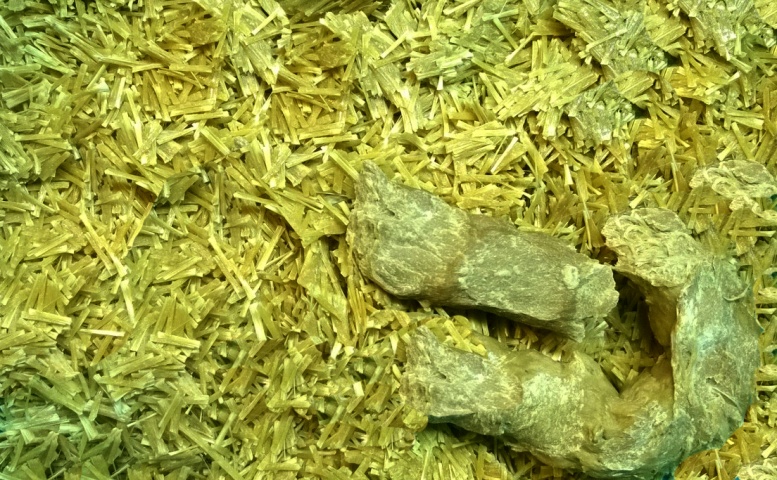 Рекомендуемые применения: Применяется  для изготовления изделий конструкционного и электротехнического назначения, пригодных для работы в интервале температур–196 0С до +200 0С и в тропических условиях.Переработка: Прямое прессование, литьевое, литье под давлением.Температура прессования: 140-160 о С	Гарантийный срок хранения: не менее 6 календарных месяцев со дня изготовления, при условии соблюдения потребителем требований указаний по транспортированию и хранению, установленных данными техническими условиями.Свойства материала:1Массовая доля летучих, %, не более3,52Массовая доля связующего, %38,83Ударная вязкость, кДж/м2, не менее174Изгибающее напряжение при разрушении, МПа (кгс/см2)1015Электрическая прочность, кВ/мм, не менее16,56Удельный модуль упругости2 * (106 )